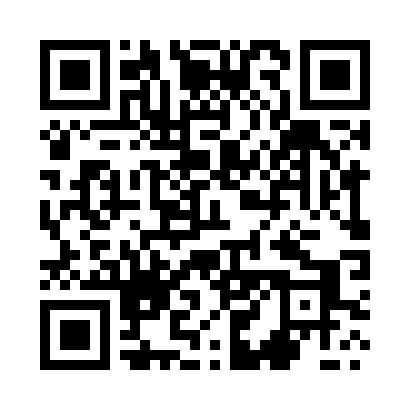 Prayer times for Humlin, PolandWed 1 May 2024 - Fri 31 May 2024High Latitude Method: Angle Based RulePrayer Calculation Method: Muslim World LeagueAsar Calculation Method: HanafiPrayer times provided by https://www.salahtimes.comDateDayFajrSunriseDhuhrAsrMaghribIsha1Wed2:345:1212:415:508:1110:372Thu2:305:1012:415:518:1310:413Fri2:285:0812:415:528:1510:444Sat2:275:0612:415:538:1710:475Sun2:275:0412:415:548:1810:476Mon2:265:0212:415:558:2010:487Tue2:255:0112:415:568:2210:498Wed2:244:5912:415:578:2310:499Thu2:234:5712:415:588:2510:5010Fri2:234:5512:415:598:2710:5111Sat2:224:5412:416:008:2810:5112Sun2:214:5212:416:018:3010:5213Mon2:214:5012:416:028:3110:5314Tue2:204:4912:416:038:3310:5415Wed2:194:4712:416:038:3510:5416Thu2:194:4612:416:048:3610:5517Fri2:184:4412:416:058:3810:5618Sat2:184:4312:416:068:3910:5619Sun2:174:4112:416:078:4110:5720Mon2:174:4012:416:088:4210:5821Tue2:164:3912:416:098:4410:5822Wed2:164:3712:416:108:4510:5923Thu2:154:3612:416:108:4611:0024Fri2:154:3512:416:118:4811:0025Sat2:144:3412:416:128:4911:0126Sun2:144:3312:416:138:5111:0127Mon2:144:3212:416:148:5211:0228Tue2:134:3112:426:148:5311:0329Wed2:134:3012:426:158:5411:0330Thu2:134:2912:426:168:5611:0431Fri2:124:2812:426:168:5711:05